Malování podle čtvercové sítě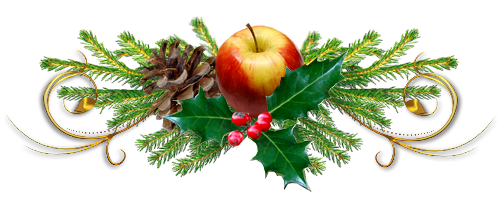 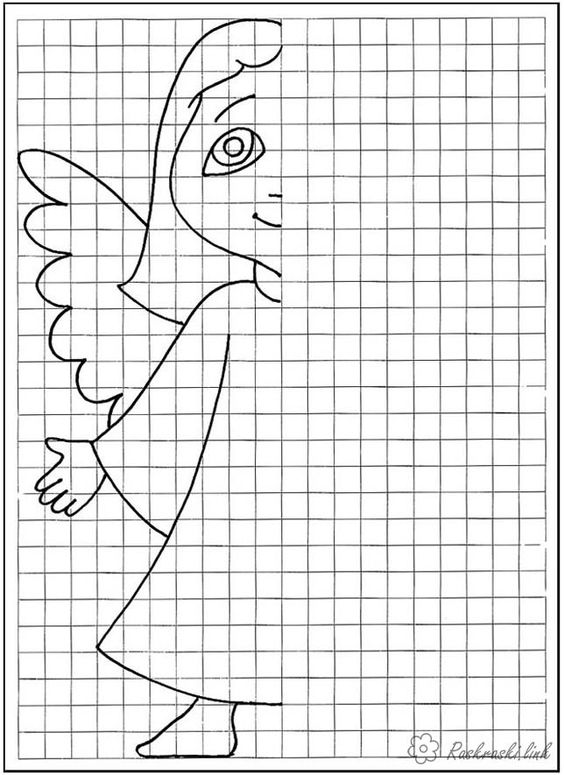 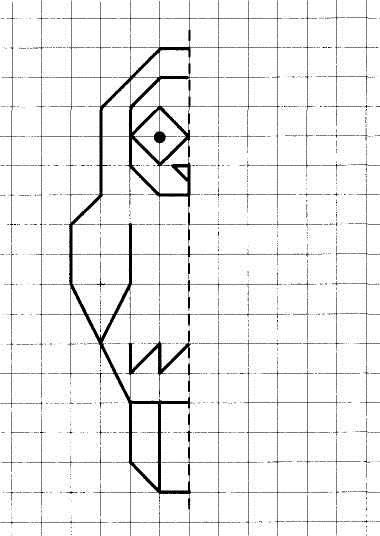 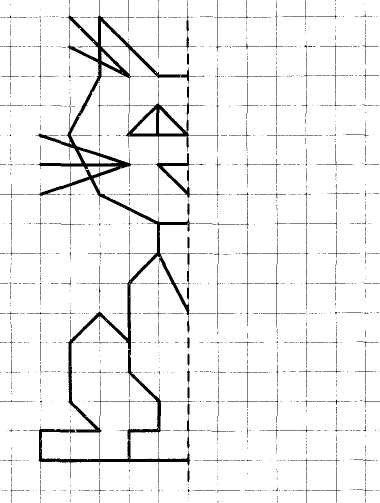 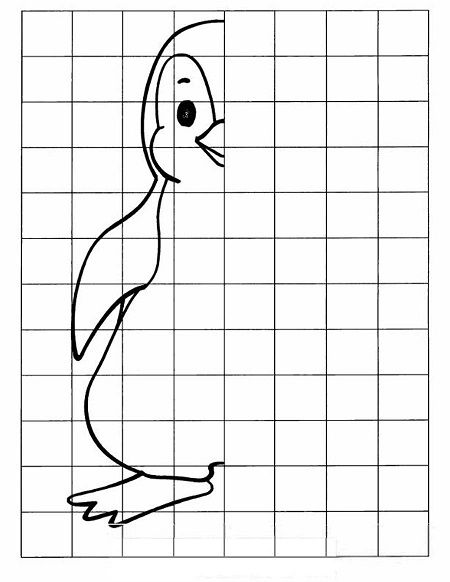 